PLAN SHEETName____________________________________Grade_______________Class____________________Name of Project ______________Date Started _____________Date Completed______________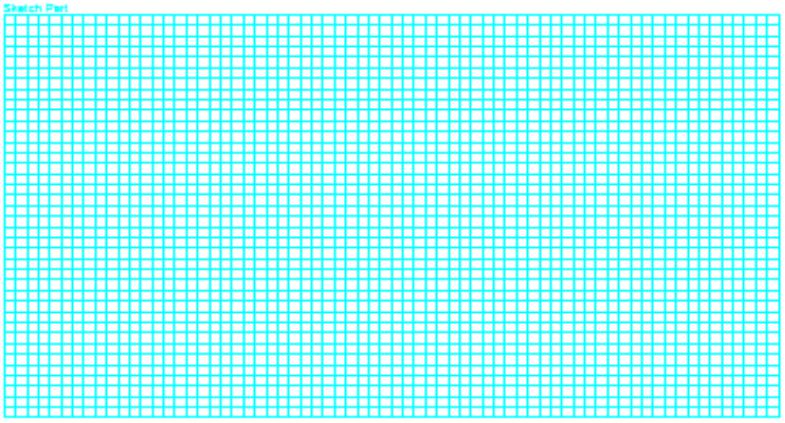 Working Drawing ‐ Refine part in drawing software or three‐view drawing.Tools and Machines:	Steps or Procedure:__________________________________ 1.  _________________________________________________________________ 2.  _________________________________________________________________ 3.  _________________________________________________________________ 4.  _________________________________________________________________ 5.  _________________________________________________________________ 6.  _________________________________________________________________ 7.  _________________________________________________________________ 8.  _________________________________________________________________ 9.  _______________________________SIZENAME OFMATERIALUNIT COSTTOTALNO  T  W  LPARTCOST